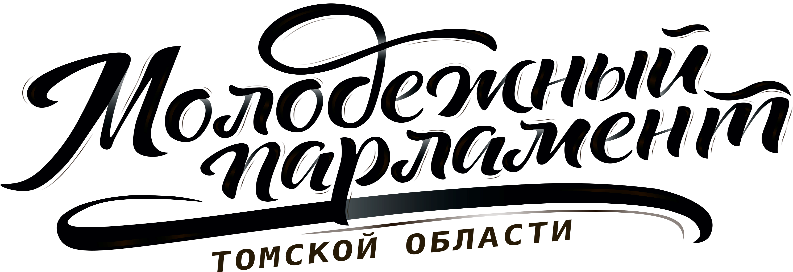 Повестка 60 собранияМолодежного парламента Томской области27 сентября 2019 года									             17:00Зал заседаний Законодательной Думы Томской области17.00 - 17.05Открытие собрания и утверждение повестки17.05 - 17.15О прекращении полномочий членов Молодежного парламента на основании пунктов «а», «б» и «г» части 4 статьи 3 Закона «О Молодежном парламенте Томской области»	Доронина Дарья Валерьевна – И.о. Председателя Молодежного парламента Томской области17.15 – 17.25О принятии в состав Молодежного парламента Томской области новых членов	Доронина Дарья Валерьевна – И.о. Председателя Молодежного парламента Томской области                                      17.25 - 17.40О плане рабочей деятельности Молодежного парламента Томской области на ближайшие полгода	Доронина Дарья Валерьевна – И.о. Председателя Молодежного парламента Томской области17.40 - 17.45Разное 